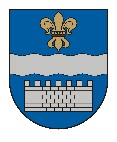 DAUGAVPILS DOMEK. Valdemāra iela 1, Daugavpils, LV-5401, tālr. 65404344, 65404365, fakss 65421941 e-pasts info@daugavpils.lv   www.daugavpils.lvL Ē M U M SDaugavpilī2022.gada 30.jūnijā					                                    Nr.452                 (prot. Nr.22,  40.§)Par zemes vienības, kadastra apzīmējums 0500 030 2003, Dzintaru un Kokneses ielu krustojuma rajonā, Daugavpilī, daļas nomas tiesību izsoli Pamatojoties uz likuma “Par pašvaldībām” 21.panta pirmās daļas 27.punktu, Publiskas personas finanšu līdzekļu un mantas izšķērdēšanas novēršanas likuma 2.panta pirmo daļu, 3.panta 2.punktu, Ministru kabineta 2018.gada 19.jūnija noteikumu Nr.350 "Publiskas personas zemes nomas un apbūves tiesības noteikumi" 32.punktu, 40.punktu, ņemot vērā Daugavpils pilsētas pašvaldības (turpmāk – Pašvaldība) Pilsētbūvniecības un vides komisijas 2022.gada 21.aprīļa sēdes protokola izrakstu Nr.3, Pašvaldības dzīvojamo māju privatizācijas un īpašuma atsavināšanas komisijas 2022.gada 25.maija sēdes protokola izrakstu Nr.7 (13.jautājums), Daugavpils domes (turpmāk – Dome) Īpašuma un mājokļu komitejas 2022.gada 16.jūnija atzinumu un Domes Finanšu komitejas 2022.gada 16.jūnija atzinumu, atklāti balsojot: PAR – 9 (A.Elksniņš, A.Gržibovskis, L.Jankovska, I.Jukšinska, V.Kononovs, M.Lavrenovs, I.Prelatovs, V.Sporāne-Hudojana, A.Vasiļjevs), PRET – nav, ATTURAS – 1 (I.Aleksejevs), Daugavpils dome nolemj:1. Nodot iznomāšanai Daugavpils pilsētas pašvaldības īpašumā esošās zemes vienības ar kopējo platību 93489 m2, kadastra apzīmējums 0500 030 2003 (kadastra Nr.0500 030 2003), Dzintaru un Kokneses ielu krustojuma rajonā, Daugavpilī, daļu 13180 m2 platībā (turpmāk - Zemesgabals) bez apbūves tiesības uz 5 (pieciem) gadiem ar nomas tiesību mērķi – sportam un atpūtai aprīkotā dabas teritorija, rīkojot mutisku nomas tiesību izsoli.  2. Apstiprināt Zemesgabala nomas tiesību izsoles sākuma maksu 1584,00 EUR (viens tūkstotis pieci simti astoņdesmit četri eiro) gadā. 3. Apstiprināt Zemesgabala nomas tiesību izsoles noteikumus.        4. Izveidot Zemesgabala nomas tiesību izsoles komisiju šādā sastāvā: Komisijas priekšsēdētājs: A.Nikolajevs, Pašvaldības Īpašuma pārvaldīšanas departamenta                                              Nekustamā īpašuma nodaļas vadītājs;Komisijas priekšsēdētāja  A.Kozinda, Pašvaldības Īpašuma pārvaldīšanas departamentavietnieks:                           Īpašuma uzskaites daļas vadītājs;Komisijas locekļi:             E.Kavševiča-Semjonova, Pašvaldības Īpašuma pārvaldīšanas departamenta juriste; I.Ilarionova, Pašvaldības Īpašuma pārvaldīšanas departamenta Nekustamā īpašuma izvērtēšanas vecākā speciāliste;		       V.Velika, Pašvaldības Īpašuma pārvaldīšanas departamenta 		       Zemes lietu vecākā speciāliste.5. Izsoles komisijai veikt Zemesgabala nomas tiesību izsoli, pamatojoties uz šim lēmumam pievienotajiem izsoles noteikumiem. 6. Izsoles komisijai parakstīt Zemesgabala nodošanas un pieņemšanas aktu.         Pielikumā: Izsoles noteikumi ar pielikumiem.Domes priekšsēdētājs                (personiskais paraksts)                                  	A.Elksniņš